Рады приветствовать Вас, уважаемые домовладельцы!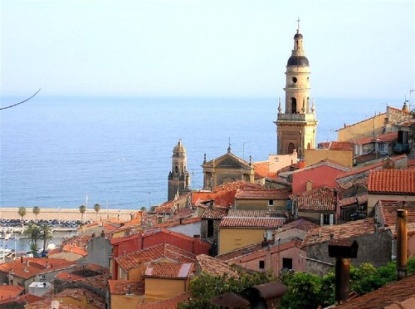 Компания «Прованс» занимается комплектацией малоэтажного  строительства только качественными строительно-отделочными материалами лучших российских и иностранных производителей.  Среди них есть и традиционные позиции, проверенные временем и ставшие популярными, а также оригинальные  инновационные материалы, максимально эффективные на сегодня и позволяющие создать эксклюзивный образ Вашего дома!Мы осуществим ваши самые смелые задумки: Вы можете заказать любые цвета фасада и кровли (от оливкового до сиреневого) для создания индивидуального стиля.  Мы готовы предложить Вам:Эффективная теплоизоляция:- Экструдированный пенополистирол – «Пеноплэкс»; - Каменная вата  «Rockwool», «Эковер», «Техно»; - Стекло-штапельное волокно – «Кнауф Инсулейшн»;- Сопутствующие материалы.2. Фасадные материалы:- Облицовочный кирпич керамический, гиперпрессованный, гибкий - от алого до зеленого (Новосибирск, Томск, Железногорск, Старый Оскол, Ленинск-Кузнецк и др.);- Декоративный камень, фасадная плитка; - Фиброцементные панели под дерево, с полимерным покрытием, с каменной крошкой;- Сайдинг ПВХ премиум: «Миттен» (Канада), «Нэйлайт» (США), «Вокс» (Польша)- все комплектующие для фасадов и сопутствующие материалы.Материалы для скатной и плоской кровли:- Гибкая черепица «Катепал» (Финляндия), «Шинглас» (Россия), «IKO» (Канада), CertainTeed (США), «Руфлекс»;- Композитная черепица «Gerard» (Новая Зеландия), «Feroof» (Юж.Корея);- Финская металлочерепица;- Наплавляемая кровля и гидроизоляция «Изофлекс», «ТехноНиколь»; - Водосточные системы пластик, металл: «Lindab» (металл, Швеция), «Profil» (пластик, Польша), «First Plast» (пластик, Италия);- все комплектующие для кровель и сопутствующие материалыКомплектация объекта:- Паро-гидроизоляционные плёнки «Изоспан», «Тайвек»,  вентиляция,  дюбели для крепления теплоизоляции, гибкие связи, пены монтажные, мастики, фанера, ОСП, софиты, мансардные окна,  затирки для кирпича, деревозащитные составы, террасная доска, тротуарная плитка и многое другое5. Широкий ассортимент материалов для внутренней отделки:- Гипсокартон, комплектующие, строительные смеси, лакокраска и др.  6. Наши услуги: -  Выезд специалиста с образцами в удобное для вас место и время – в офис, на дом, на объект для демонстрации материалов, замеров и консультаций;- Выполнение фасадных, кровельных, отделочных работ квалифицированными бригадами;-  Предоставление полной информации о материалах и инструкций по монтажу;-  Рекомендации по специалистам из смежных областей;-  Доставка по звонку на любой объект, возможен расчёт на месте!Звоните, спрашивайте, договоримся обо всех условиях! 375-16-02 Максим, 8-913-737-53-42  Татьяна, www.provans-nsk.ruprovans-nsk@yandex.ru